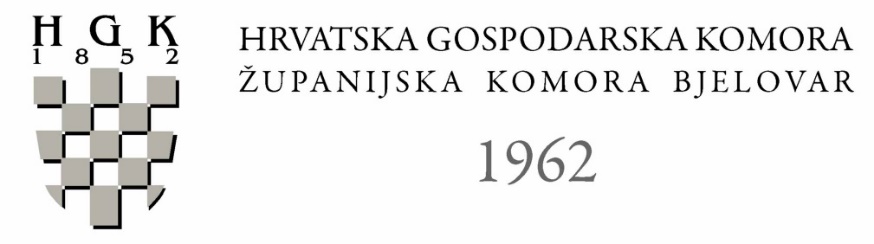 P R I J A V N I C A   NAPROŠIRENU SJEDNICU STRUKOVNE GRUPACIJE METALOPRERAĐIVAČKE INDUSTRIJEŽK BJELOVARHGK-Županijska komora Bjelovar, Preradovićeva 4/Ipetak, 17. studenog 2017. u 13 satiTvrtka naziv : ………………………………………………………………..Ime i prezime – funkcija: ........................................................................ Telefon : ................................................ E-mail : ....................................................Napomena: Popunjenu prijavnicu molimo poslati do 16. studenog 2017. do 14 satina e-mail: mjuratovac@hgk.hr ili telefaks 241 908